Сумська міська радаВиконавчий комітетРІШЕННЯЗ метою впорядкування обліку та здійснення розрахунків за комунальні послуги, керуючись пунктом 2 частини другої статті 52 Закону України «Про місцеве самоврядування в Україні», виконавчий комітет Сумської міської радиВИРІШИВ:1. Закріпити за користувачами нежитлові приміщення згідно з додатком до цього рішення.2. Балансоутримувачам приміщень укласти з користувачами, зазначеними в додатку до цього рішення, договори про відшкодування витрат на оплату комунальних та інших послуг. 3. Організацію виконання цього рішення покласти на заступників міського голови згідно з розподілом обов’язків.Міський голова 		                                                 О.М. ЛисенкоКлименко 700-404Розіслати: згідно зі списком розсилки.Перелік нежитлових приміщень комунальної власності територіальної громади міста Суми, які закріплюються за користувачами на договірних засадахДиректор департаменту забезпечення ресурсних платежів Сумської міської ради		                                               Ю.М. Клименко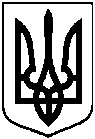 Проект оприлюднено«___» _______ 20__ р.від               № Про розміщення користувачів в адміністративних будівлях та нежитлових приміщеннях комунальної власності територіальної громади міста Суми Додатокдо рішення виконавчого комітету         від                              №                  Адреса розміщенняПоверхПлоща кабінетів, кв.мКористувачПідставам. Суми, вул. Харківська, 351, 2, 3376,4Управління пенсійного фонду в м. СумиДоговір користування з управлінням майна комунальної власності Сумської міської радим. Суми, вул. Горького, 2139,8Комунальне підприємство «Архітектура. Будівництво. Контроль» Сумської міської радиДоговір оренди з управлінням майна комунальної власності Сумської міської радиПриватні підприємціПриватні підприємціПриватні підприємціПриватні підприємціПриватні підприємцім. Суми, вул. Харківська, 3518,1Зновенко О.О.Договори оренди з управлінням майна комунальної власності Сумської міської радим. Суми, вул. Харківська, 3517,3Зленко В.В.Договори оренди з управлінням майна комунальної власності Сумської міської радим. Суми, вул. Харківська, 3515,4Титаренко Л.Г.Договори оренди з управлінням майна комунальної власності Сумської міської радим. Суми, вул. Горького, 2116,4Руденко Г.Д.Договори оренди з управлінням майна комунальної власності Сумської міської радим. Суми, вул. Горького, 2113,0Козін Д.Є.Договори оренди з управлінням майна комунальної власності Сумської міської радим. Суми, вул. Горького, 2113,0Соловей В.М.Договори оренди з управлінням майна комунальної власності Сумської міської радим. Суми, вул. Горького, 2118,3Зленко В.В.Договори оренди з управлінням майна комунальної власності Сумської міської ради